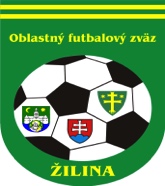 ÚRADNÁ SPRÁVA číslo 28ŠDK oznamuje, že na stránke ObFZ Žilina bola zverejnená prihláška na nový súťažný ročník 2022/2023, uzávierka prihlášok je dňa 24.06.2022 o 12:00 hod. ŠDK zároveň oznamuje, že aktív klubov pred novým súťažným ročníkom sa bude konať dňa 04.07.2022 o 16:30 hod. na ihrisku TJ Jednota Bánová.1. ŠDK - predseda Peter VACHAN, zasadnutie dňa 9. 6. 2022Vylúčení po ČK. Disciplinárna sankcia (ďalej len DS) – nepodmienečné pozastavenie výkonu športu alebo akejkoľvek funkcie, podľa čl. 9/2b1, 2 DP: Vylúčení po 2. ŽK. DS – nepodmienečné pozastavenie výkonu športu alebo akejkoľvek funkcie na 1 súťažné stretnutie, podľa čl. 9/2b1, 2 DP a čl. 37/3 DP:Patrik Muščík, 1374377, Štiavnik I. Tr dorast, od 6. 6. 2022, 5 EURDS po 5. ŽK – nepodmienečné pozastavenie výkonu športu na 1 súťažné stretnutie, podľa čl. 37/5a DP:  Dušan Cabaj, 1336515, Dolný Hričov I. Tr dorast, od 30. 5. 2022, 5 EURDisciplinárne oznamy:ŠDK trestá TJ Hviezda Zádubnie za neohlásenú neúčasť na s. s. dorastu peňažnou pokutou 33 EUR a úhradou nákladov na DO vo výške 40 EUR, podľa RS 87.7, 10 EURŠDK na základe podnetu KR ObFZ Žilina ukladá Vladimír Bugala, 1027455, ukladá DS – pokarhanie, podľa RS 40.1, 10 EURŠDK ukladá hráčovi Dávid Kvasnica (1324269), na základe podania DO prostredníctvom ISSF, výpovede menovaného na zasadnutí DK dňa 9. 6. 2022 a vlastných zistení, za telesné napadnutie R násilným sotením v s. s. 23.k III. DT dospelí Podhorie-Terchová, DS – 24 mesiacov N od 30. 5. 2022, podľa čl. 49/1e, 2e, 10 EURŠDK ukladá FK Terchová za inzultáciu DO v s. s. 23.kola III. DT dospelí Podhorie-Terchová peňažnú pokutu 500 EUR, podľa RS 87.2, 10 EURŠDK ukladá FK Terchová za inzultáciu DO v s. s. 23.kola III. DT dospelí Podhorie-Terchová, DS – odpočet 3 bodov, podľa čl. 49/1e, 4, 10 EURŠDK ukladá Peter Adamík, 1073600, na základe podania DO prostredníctvom ISSF, výpovede menovaného na zasadnutí DK dňa 9. 6. 2022 a vlastných zistení, za telesné napadnutie R udretím po skončení s. s. 23.k I. DT dospelí Petrovice-Lietavská Lúčka, DS – 24 mesiacov N od 30. 5. 2022, podľa čl. 49/1f, 2f, 10 EURŠDK ukladá ŠK Petrovice za inzultáciu DO po skončení s. s. 23.kola I. DT dospelí Petrovice-Lietavská Lúčka peňažnú pokutu 500 EUR a povinnosť odohrať najbližšie 2 domáce súťažné stretnutia na neutrálnej pôde (hrisku) vo vzdialenosti najmenej 15 km od domácej hracej plochy, podľa RS 87.2, DP 27, 49/4  10 EURŠDK trestá FK Rosina pokarhaním za nedoručenie záznamu z turnaja prípraviek a ukladá povinnosť predložiť záznam z turnaja prípraviek v lehote do 09.06.2022 do 12:00 hod., 10 EURŠDK trestá Juventus Závodie pokarhaním za nedoručenie záznamu z turnaja prípraviek a ukladá povinnosť predložiť záznam z turnaja prípraviek v lehote do 09.06.2022 do 12:00 hod., 10 EURŠDK trestá TJ Hviezda Zádubnie peňažnou pokutou 400 EUR za vylúčenie družstva dorastu zo súťaže v priebehu jarnej časti ročníka 2021/2022, podľa RS 87.3, 10 EURŠDK berie na vedomie podnet Marián Vydra, podanie DK odstupuje KR ObFZ.Športovo-technické oznamy: ŠDK kontumuje s. s. 11.kola II. Tr dorast Hliník-Zádubnie na 3:0 v prospech Hliníka, podľa čl. 82/1b SPŠDK vylučuje družstvo TJ Hviezda Zádubnie zo súťaže II. Tr dorast  za spôsobenie 3 kontumácií s. s. v priebehu súťažného ročníka 2021/2022, podľa čl. 12/1 SPŠDK upozorňuje kluby z dôvodu množiacich sa žiadostí o zmenu termínu stretnutia, že žiadosť o zmenu termínu MFS, ktoré sa má odohrať počas najbližšieho víkendu, musí byť podaná a schválená oboma klubmi najneskôr do pondelka 12,00 hod príslušného týždňa výlučne prostredníctvom systému ISSF. Po uvedenom termíne žiadosť ŠDK schváli len vo výnimočných prípadoch, ktoré budú riadne odôvodnené.ŠDK upozorňuje FK, ktoré majú zaradené družstvá v kategórii prípraviek, že na stránke ObFZ Žilina bol zverejnený manuál prípraviek ako aj rozdelenie skupín pre jarnú časť súťažného ročníka 2021/2022.ŠDK dáva na vedomie, že na stránke www.futbalzilina.sk bol zverejnený záznam z turnaja pripraviek.2. KR – predseda Michal Očenáš, zasadnutie dňa 08.06.2022Zmeny delegačného listu budú zasielané emailom Ospravedlnenia: Turský P., Kuba Radovan, Michal J., Hreus J., Vozár T., Franek M.: jarná časť 2021/2022; Krupík J., Žalma J., Jankovský P., Rogoň M., Charbuliak D., Bugala V., : do prihlásenia; Čupec Michal prac. dni a soboty ; Čupec Martin prac. dni; Závodský prac. dni, soboty do 13:00, 18-19.6..; Vrchovský od 23.5. do konca jarnej časti; Vasko A., Durmis, Harcínik P., soboty; Botka prac. dni; Bajtoš prac. dni; Krajči: soboty; Kubica prac dni a do 12.6.; Charbuliak A.: prac dni, 12.6.,18.6 popoludní; Staníková K.: 11.6., 18.6.; Ferianec A.: 11.6., 18.6.; Oravec L.: 4-5.6.; Nemček J.: 11.6. do 15:00;Kaštan R.: 11.6.-12.6.; Gajdica K.: 11.6.,18.6.; Hollý J.: do 19.6.; Čupec Martin:,19-21.8.; Hrobárik D.: 4-18.6; Súdorová J.:29.5-18.6; Holúbek R.: 9.6-16.6.; Michal J.: 11-12.6., 18-19.6.; Bednárik D.: 16-19.6.; Charbuliak A.: 11.6. do 12:00; Michna V.: 11.6.; Mohylák P.: do 12.6.; Ďurina A.:11.6.; Uhliarik D.:12.6. po 12:00; Rybanský M.: 11.6,13.6.,16.6.; Mihálik M.:11.6.; Blaško J.: 11.6.; Michal M.:11.6.; Janus R.: 11.6 po 14:00;KR odporúča všetkým R skontrolovať si platnosť RP, v prípade, že im v krátkej budúcnosti končí platnosť je nevyhnutné cez svoj ISSF účet požiadať o vydanie nového. Bez platného RP nemôže byť R obsadený.KR upozorňuje R na povinnosť uzatvoriť zápis o stretnutí do 1 hodiny po   odohratí MFS. V odôvodnených prípadoch do 24:00 daného dňa (napríklad z dôvodu výpadku internetu v mieste konania stretnutia). V prípade opakovania neuzatvorenia zápisov do 1 hodiny po odohratí MFS bez relevantného zdôvodnenia zo strany R budú rozhodcovia postúpení na potrestanie ŠDK. KR upozorňuje FK, že pri sťažnosti na výkon R voči udeleniu ŽK považuje podnet za závažný, len v prípade ak bude súčasťou udelenia ČK po 2. ŽK. Za závažné pochybenie pre podanie podnetu cez ISSF na KR ObFZ v zmysle ustanovení RS kap. XIII. bod 80.10, bod 80.11 je neoprávnené udelenie ČK hráčovi, prípadne neudelenie ČK hráčovi, nesprávne nariadený PK, nesprávne uznaný, prípadne neuznaný gól. Poplatok 40 EUR podľa RS kap. XIII. bod 80.16 bude uhradený v MZF, okrem prípadov opodstatnenosti, čiastočnej opodstatnenosti, nepreukázateľnosti z hľadiska snímania videokamerou, resp. stiahnutia sťažnosti do začiatku zasadnutia príslušnej komisie.Príklady podaní:V čase 15:30 prvý polčas podľa videa z futbalnetu mal byť hráč súpera XY vylúčený z hry za surovú hru, prípadne HNS.V čase 35:15 prvý polčas podľa futbalnetu sme mali zahrávať pokutový kop za podrazenie súpera v PÚ.V čase 41:10 druhý polčas nám nebol uznaný regulárny gól.KR oznamuje, že záujemcovia o vykonávanie funkcie rozhodcu sa môžu prihlásiť  emailom na adresu: kr-obfzza@obfzza.sk . Termín školenia bude stanovený pri dostatočnom počte prihlásených záujemcov. KR upozorňuje všetkých R, že ospravedlnenia je možné posielať na známu adresu delegovanie@obfzza.sk  najneskôr do pondelka 18:00 hod. Po tomto termíne bude ospravedlnenie považované za neskoré (s pokutou).3. Sekretariát – ObFZ Spravodajca č.47/2021-22  Z dôvodu aktualizácie Pasportizácie futbalových štadiónov, žiadame všetky FK pôsobiace v súťažiach SsFZ, vrátane tých, ktoré majú v súťažiach len družstvá mládeže o Vyplnenie tlačiva Pasport futbalového štadióna. V prípade, že FK používa viac HP (aj pomocných), je potrebné toto urobiť zvlášť za každú HP. Uvedené tlačivo je na stránke SsFZ v časti Komisie - ŠTK - aktuálne materiály. Vyplnené a podpísané tlačivo je potrebné zaslať v elektronickej podobe (sken) na adresu: pasport.ssfz@gmail.com v termíne od 30.04.2022 do 11.06.2022. V súťažnom ročníku 2022/2023 budú platné len tieto zaktualizované Pasporty. V prípade otázok kontaktujte člena ŠTK p. Peter Imre tel. 0915 789 765  Oznamujeme FK že dňa 26.6.2022 sa uskutoční III. ročník turnaja Milana Šmehýla v Strečne.Turnaja sa zúčastnia  víťazi jednotlivých skupín DOXXbet tried: I.trieda dospelí, II.trieda dospelí, III. trieda dospelí + jedno mužstvo dospelých.Oznamujeme FK že dňa 26.6.2022 sa v Strečne uskutočnia stretnutia o pohár Theodora Zvaru v kategórii - dorast, žiaci, ml.žiaci. V kategórii dorast sa stretnu: víťaz I.triedy dorast a víťaz II.trieda dorast. V kategórii žiakov sa stretne : víťaz I.MIRAGE trieda žiaci a víťaz II.MIRAGE trieda žiaci V kategórii ml. žiakov sa stretne: víťaz I.MIRAGE trieda ml. žiaci "A" a víťaz I.MIRAGE trieda ml. žiaci "B".Na požiadanie funkcionárov futbalových klubov, dávame do pozornosti tel. číslo na opravu futbalových lôpt: 0908 533 955Upozorňujeme futbalové kluby, aby svoje kontakty v ISSF aktualizovali. V prípade zmeny štatutárneho orgánu klubu, je potrebné zaslať e-mailovou poštou krátku žiadosť (na adresu: obfzzilina@gmail.com) a v prílohe (scan) zápisnicu z členskej schôdze, uznesenie a prezenčnú listinu z takého zasadnutia. V prípade zmeny č. účtu–potvrdenie z príslušného bankového domu. V prípade aktivácie, resp. deaktivácie klubového ISSF manažéra je potrebné vyplniť príslušný formulár v ISSF v časti dokumenty , vytlačiť a následne po potvrdení štatutárom FK odoslať na Matriku SFZ.    Ing. Igor Krško  v.r.                                              Milan Matejčík  v.r.predseda ObFZ	                                              sekretár ObFZZmeny termínovZmeny termínovZmeny termínovZmeny termínovZmeny termínovZmeny termínovZmeny termínovSúťažKoloDomáciHostiaNový termínPoplatok POZNÁMKA1.tr.dospelí26Liet. LúčkaNededza18.6.2022 o 14,0018.6.2022 o 14,002.tr.dospelí25ZbyňovKrasňany11.6.2022 o 11,3011.6.2022 o 11,3026HliníkHrič. Podhradie18.6.2022 o 16,003.tr.dospelí26TrnovéPodhorie18.6.2022 o 14,301.tr.žiaci26Veľké RovnéRašov18.6.2022 o 13,002.tr.žiaci26KrasňanyPodhorie15.6.2022 o 17,001.tr.ml.žiaci A12Liet.LúčkaKam.Poruba12.6.2022 o 10,0012PodhorieTrnové11.6.2022 o 10,00, ihrisko Trnové11.6.2022 o 10,00, ihrisko Trnové11.6.2022 o 10,00, ihrisko Trnové12Juventus ŽilinaĎurčiná11.6.2022 o 11,0013ZbyňovLiet.Lúčka16.6.2022 o 17,00